https://journalgazett.com/2023/05/15/utilization-of-modified-elephas-maximus-dung-as-oxyfluorfen-sequestrant-adsorption-and-kinetic-modeling-studies/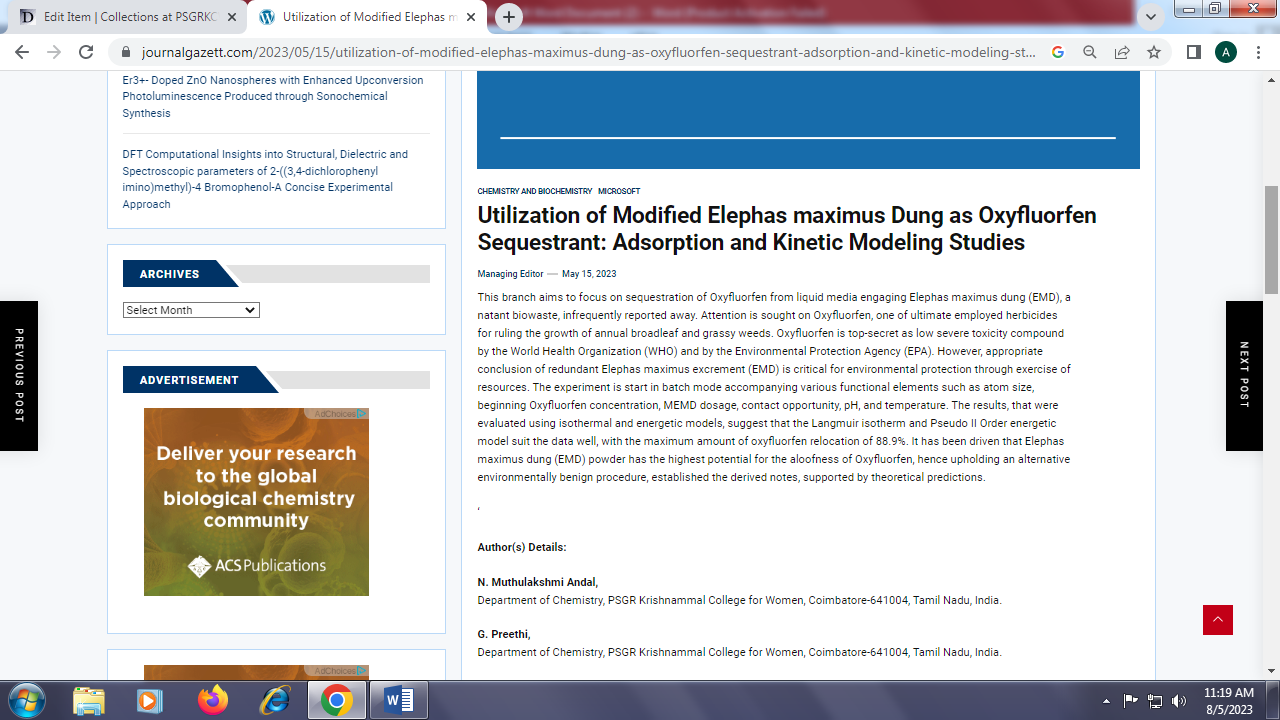 